IZRAZI Z RACIONALNIMI ŠTEVILIDanes boš računal-a izraze z racionalnimi števili ob računalniku. Imej tudi zvezek, da boš lahko računal-a vanj, če ti ne bo šlo na pamet.Postopek dostopa do nalog že poznaš. Še bolj preprosto pa prideš do nalog, če klikneš na povezavo:https://interaktivne-vaje.si/matematika/racionalna_stevila/racionalna_stevila_4.htmlIzberi pozitivna in negativna števila – vse računske operacije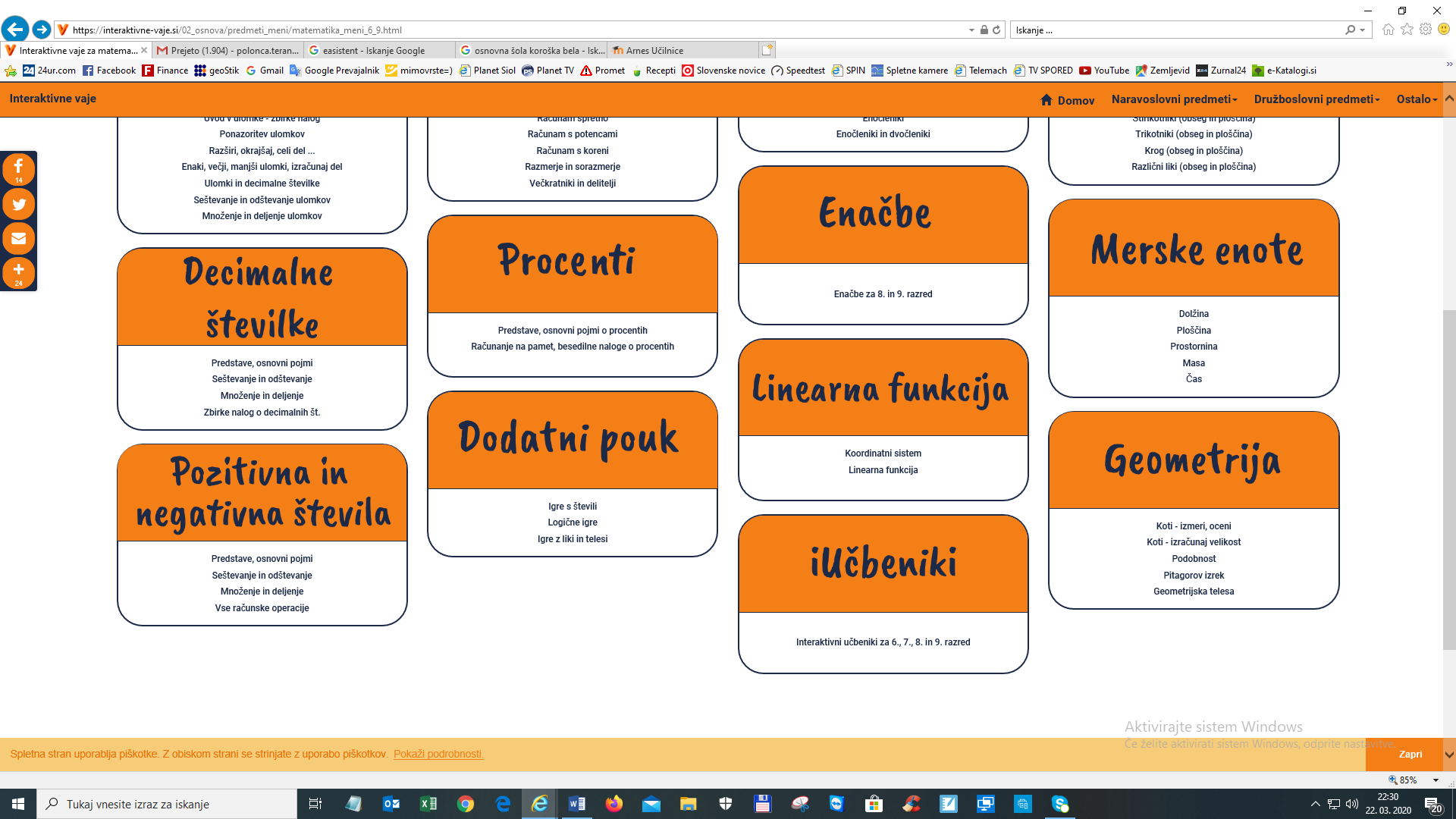 Izberi prvo tabelo – izračunaj vrednosti izrazov (vse 4 operacije) in rešuj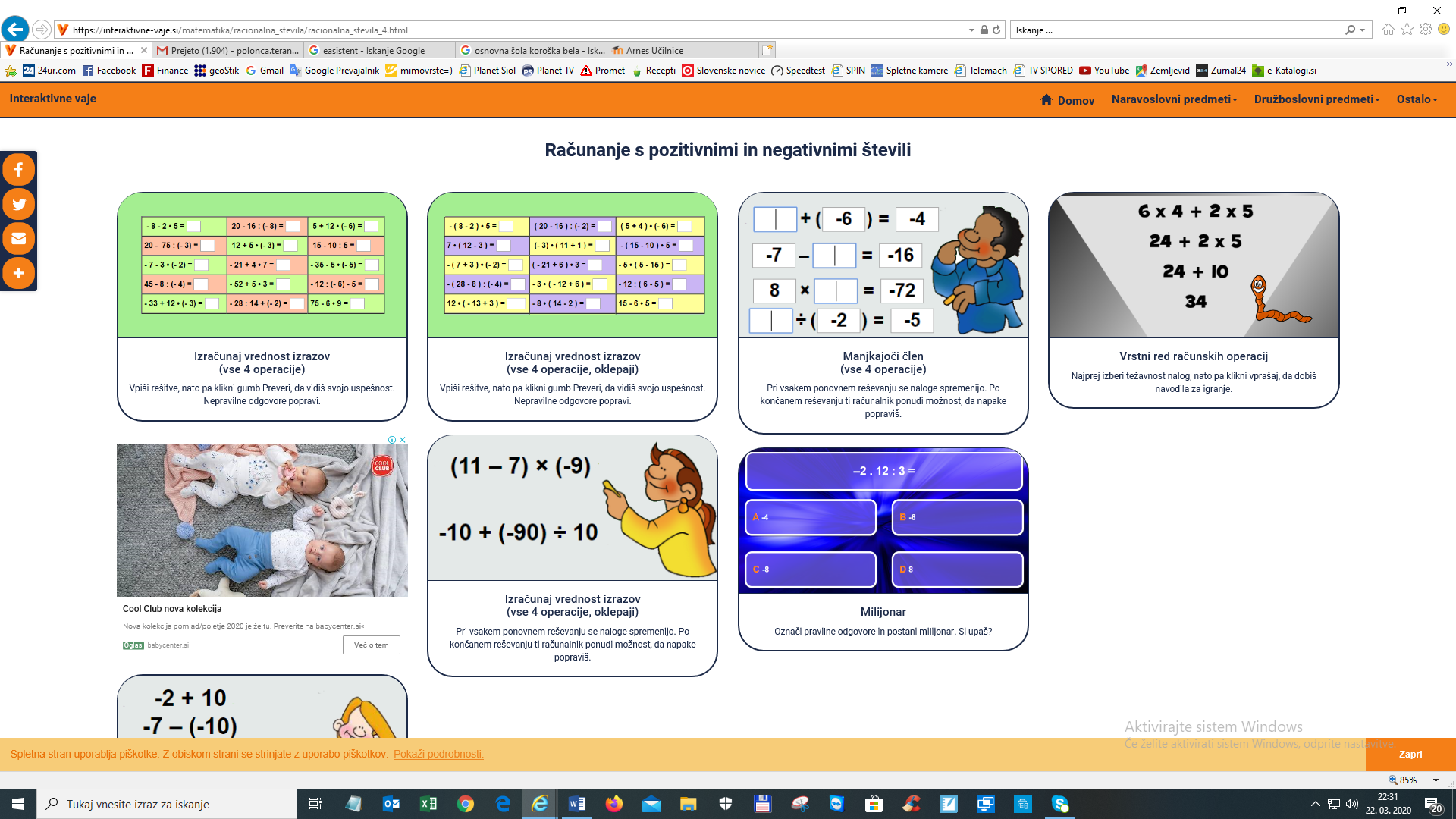 Izberi še drugo tabelo in jo rešiČe imaš še voljo, rešuj tabelo MILIJONARŽelim ti veliko uspeha.